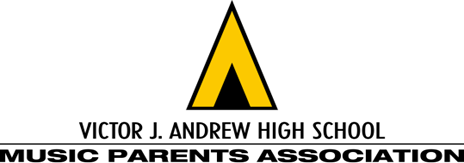 Support the VJA Band Invitational with a program advertisement highlighting your student.  Yes, I would like to purchase a Program Shout Out for the Victor J. Andrew Band Invitational:We must receive your payment and message/photo by August 31 (no exceptions).Send your message and photo (please no pdf files; jpg or similar file is best) to:Jmiller@upilocal4100.orgPayment must be received by August 31  You may pay using Zelle Pay (preferred) or Venmo (remember to enter nancyevens@hotmail.com when prompted for both Zelle and Venmo).  Checks should be made payable to Andrew Music Parents Association and placed in the yellow drop box in the band room.